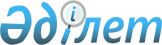 Об утверждении Правил приема на учебу в Академию финансовой полиции
					
			Утративший силу
			
			
		
					Приказ Председателя Агентства Республики Казахстан по борьбе с экономической и коррупционной преступностью (финансовая полиция) от 28 июня 2006 года № 108. Зарегистрирован в Министерстве юстиции Республики Казахстан 8 августа 2006 года № 4334. Утратил силу приказом Председателя Агентства Республики Казахстан по борьбе с экономической и коррупционной преступностью (Финансовая полиция) от 15 июня 2012 года № 126

      Сноска. Утратил силу приказом Председателя Агентства РК по борьбе с экономической и коррупционной преступностью (Финансовая полиция) от 15.06.2012 № 126 (вводится в действие по истечению десяти календарных дней после дня его первого официального опубликования).      В соответствии с  пунктом 6   Положения о прохождении службы в органах финансовой полиции Республики Казахстан, утвержденного  Указом Президента Республики Казахстан от 6 сентября 2005 года N 1642, руководствуясь подпунктом 5) пункта 3  статьи 7 Закона Республики Казахстан "Об органах финансовой полиции Республики Казахстан",  ПРИКАЗЫВАЮ: 

      1. Утвердить прилагаемые Правила приема на учебу в Академию финансовой полиции. 

      2. Начальникам территориальных органов финансовой полиции организовать изучение данного приказа личным составом. 

      3. Признать утратившим силу  приказ Агентства финансовой полиции Республики Казахстан от 6 июня 2001 года N 80 "Об утверждении Правил приема в Академию финансовой полиции Агентства финансовой полиции Республики Казахстан", зарегистрированный 3 июля 2001 года за N 1562. 

      4. Контроль за исполнением приказа возложить на заместителя Председателя Агентства генерал-майора финансовой полиции Лукина А.И. 

      5. Настоящий приказ вводится в действие со дня официального опубликования.       Председатель Утверждены приказом           

Председателя Агентства          

Республики Казахстан по         

борьбе с экономической и         

коррупционной преступностью       

(финансовая полиция)          

от 28 июня 2006 года N 108        

  Правила приема на учебу 

в Академию финансовой полиции  

  1. Общие положения       1. Правила приема на учебу в Академию финансовой полиции (далее - Академия) разработаны в соответствии с Положением о прохождении службы в органах финансовой полиции Республики Казахстан, утвержденным  Указом Президента Республики Казахстан от 6 сентября 2005 года N 1642, Типовыми правилами приема в высшие учебные заведения Республики Казахстан (далее - Типовые правила), утвержденными  приказом Министра образования и науки Республики Казахстан от 25 марта 2000 года N 247 (зарегистрированный в Реестре Государственной регистрации нормативных правовых актов за N 1118). 

      2. На учебу в Академию по очной форме обучения принимаются лица, достигшие шестнадцатилетнего возраста, имеющие среднее общее образование, по состоянию здоровья годные к службе и учебе в органах финансовой полиции и таможенной службы. 

      3. Формирование контингента слушателей Академии осуществляется посредством размещения государственного образовательного заказа на подготовку кадров. 

       Сноска. Пункт 3 с изменениями, внесенными приказом Председателя Агентства РК по борьбе с экономической и коррупционной преступностью от 1 июня 2007 г.  N 96 (вводится в действие со дня официального опубликования). 

      4. Отбор кандидатов на учебу проводят территориальные органы финансовой полиции и таможенной службы, а также Академия. Поступление кандидатов в Академию осуществляется при условии прохождения ими обязательной специальной проверки, а также медицинского освидетельствования в военно-врачебных комиссиях системы Министерства внутренних дел Республики Казахстан для определения годности к службе и учебе. 

       Сноска. Пункт 4 с изменениями, внесенными приказом Председателя Агентства РК по борьбе с экономической и коррупционной преступностью от 1 июня 2007 г.  N 96 (вводится в действие со дня официального опубликования). 

      5. Личное дело кандидата на поступление направляется в приемную комиссию Академии. Дополнительно к личному делу в обязательном порядке прилагаются копии: удостоверения личности, документа об образовании. 

      Оригинал документа об образовании и сертификат единого национального тестирования (далее - ЕНТ) предоставляются в приемную комиссию по прибытию в Академию. 

      6. Решение о направлении кандидата территориального органа финансовой полиции или таможенной службы на учебу в Академию, принимается в соответствии с законодательством Республики Казахстан. 

      7. Кандидаты, прибывшие в Академию для поступления по очной форме обучения, находятся на казарменном положении без права выезда на период поступления. 

      8. Прием граждан в Академию осуществляется в три этапа: 

      на первом этапе - приемная комиссия проводит отбор кандидатов по медицинским, физическим и психофизиологическим показаниям в соответствии с требованиями настоящих Правил; 

      на втором этапе - прием кандидатов осуществляется в соответствии с баллами сертификата, выданного по результатам ЕНТ (для выпускников общеобразовательных школ текущего года) или по результатам комплексного тестирования для выпускников общеобразовательных школ прошлых лет, выпускников начальных и средних профессиональных учебных заведений; 

      на третьем этапе - приемная комиссия на основе конкурсного отбора зачисляет кандидатов в число слушателей Академии. 

      9. Комплексное тестирование проводится Министерством образования и науки Республики Казахстан (далее - Министерство) по технологии, разработанной Национальным центром государственных стандартов образования и тестирования Министерства. 

      Комплексное тестирование проводится по месту нахождения Академии. Для этой цели создается государственная комиссия по организации и проведению комплексного тестирования. Правила организации деятельности государственной комиссии утверждаются Министерством. 

      Обработка результатов комплексного тестирования проводится в Академии.  

  2. Организация приема       10. Организация приема на учебу в Академию осуществляется приемной комиссией Академии. 

      11. Прием личных дел кандидатов для поступления на очную форму обучения устанавливается согласно соответствующему приказу Председателя Агентства по борьбе с экономической и коррупционной преступностью (финансовая полиция) (далее - Агентство). 

      12. Прибытие кандидатов на место дислокации Академии назначается на 1 июля соответствующего года. 

      13. Отбор кандидатов по медицинским, психофизиологическим и физическим показателям проводится со 2 по 6 июля соответствующего года. 

      14. Информация о порядке приема, решения приемной комиссии по организации и проведению приема, расписания экзаменов и консультаций, коды правильных ответов, результаты комплексного тестирования, а также другая необходимая информация помещаются на информационные стенды для своевременного доведения до сведения поступающих.  

  3. Проведение тестирования       15. Комплексное тестирование кандидатов проводится 7 июля соответствующего года на базе Академии. 

      16. Комплексное тестирование проводится по желанию кандидатов на казахском или русском языках в объеме учебных программ среднего общего образования по предметам, определенных Типовыми правилами для поступающих на специальности "050301-Юриспруденция", "050303-Правоохранительная деятельность" и "050304-Таможенное дело". 

       Сноска. Пункт 16 с изменениями, внесенными приказом Председателя Агентства РК по борьбе с экономической и коррупционной преступностью от 1 июня 2007 г.  N 96 (вводится в действие со дня официального опубликования). 

      17. Количество тестовых заданий по каждому предмету - 30. На комплексное тестирование отводится три астрономических часа. 

      18. Правильный ответ на каждое тестовое задание оценивается одним баллом. Минимальный уровень баллов, необходимый для участия в конкурсе на зачисление в число слушателей, соответствует баллам, определенным Типовыми правилами приема в высшие учебные заведения Республики Казахстан. Пересдача тестирования не разрешается. 

       Сноска. Пункт 18 с изменениями, внесенными приказом Председателя Агентства РК по борьбе с экономической и коррупционной преступностью от 1 июня 2007 г.  N 96 (вводится в действие со дня официального опубликования). 

      19. Коды правильных ответов вывешиваются сразу после окончания сканирования листов ответов, которое проводится после тестирования. 

      20. По результатам комплексного тестирования каждому кандидату Национальным центром государственных стандартов образования и тестирования Министерства выписывается сертификат установленного образца, который выдается государственной комиссией в течение трех суток после проведения тестирования. 

      21. Результаты комплексного тестирования на получение сертификатов объявляются приемной комиссией в день его проведения. 

      22. Кандидат, не согласный с результатами тестирования, имеет право на апелляцию. Заявление на апелляцию подается в апелляционную комиссию до 13.00 часов следующего дня после объявления результатов тестирования и рассматривается апелляционной комиссией в течение суток. Председатель апелляционной комиссии утверждается приказом Министра образования и науки Республики Казахстан.  

  4. Зачисление в Академию       23. Зачисление кандидатов в число слушателей Академии проводится 9 июля соответствующего года на открытом заседании приемной комиссии на конкурсной основе по конкретным специальностям Академии. 

       Сноска. Пункт 23 с изменениями, внесенными приказом Председателя Агентства РК по борьбе с экономической и коррупционной преступностью от 1 июня 2007 г.  N 96 (вводится в действие со дня официального опубликования). 

      24. При проведении конкурса преимущественное право имеют: 

      учащиеся, награжденные знаком "Алтын белгі"; 

      победители международных олимпиад и научных соревнований по общеобразовательным предметам (награжденные дипломами I, II, III степеней) последних трех лет, а также победители республиканских олимпиад и научных соревнований по общеобразовательным предметам текущего года при условии соответствия выбранной ими специальности предмету олимпиады или научного соревнования, по которому они являются победителями. 

      Обладатели знака "Алтын белгi" могут участвовать в конкурсе по любой специальности вне зависимости от четвертого предмета тестирования. 

      25. В случае одинаковых показателей баллов сертификатов преимущественное право на зачисление имеют: 

      дети-сироты и дети, оставшиеся без попечения родителей; 

      обладатели аттестатов, свидетельств или дипломов с отличием; 

      граждане, имеющие наиболее высокий средний балл аттестата, свидетельства или диплома; 

      граждане, имеющие наиболее высокий средний балл по профильному предмету. 

      26. Решение приемной комиссии о зачислении на учебу оформляется приказом начальника Академии. 

      27. Кандидаты, не зачисленные в число слушателей Академии, откомандировываются в распоряжение территориальных органов с возвращением личных дел и указанием причины не зачисления. 

      28. Приемная комиссия представляет в Министерство информацию по установленным формам и срокам. По результатам приема Академия в недельный срок предоставляет в Агентство итоговый текстовый отчет по организации и проведению конкурсного отбора кандидатов, а также копии приказов о зачислении слушателей в Академию. 
					© 2012. РГП на ПХВ «Институт законодательства и правовой информации Республики Казахстан» Министерства юстиции Республики Казахстан
				